Краевое государственное автономное нетиповое образовательное учреждение "Краевой центр образования"УТВЕРЖДАЮ                                             Директор центра внеурочной деятельностии дополнительного образования                                                                   КГАНОУ КЦО_____________ Четвертакова Ю.К.                                                                                           «___» февраля 2020 г. ПОЛОЖЕНИЕкраевого конкурса детского творчества «Мамины ладошки»Общие положенияНастоящее положение регулирует порядок, сроки и условия проведения краевого конкурса детского творчества «Мамины ладошки».Организатор конкурса - краевое государственное автономное нетиповое образовательное учреждение «Краевой центр образования» (далее КГАНОУ КЦО).Дата проведения: 17.02. – 06.04.2020Место проведения: г. Хабаровск ул. Павла-Морозова 92б, КГАНОУ КЦО.2. Цели и задачи конкурса2.1 Конкурс проводится с целью дальнейшего развития творческого потенциала детей и подростков средствами изобразительной, декоративно-прикладной деятельности, компьютерной графики и анимации.2.2  В ходе проведения конкурса решаются следующие задачи:создание благоприятной атмосферы для неформального общения детей и педагогов, увлеченных общим делом; выявление и поддержка талантливых детей и подростков Хабаровского края, презентация лучших работ детского творчества; развитие межведомственного сотрудничества между учреждениями с целью поддержки одаренных детей; воспитание эстетического вкуса подрастающего поколения.3. Участники конкурсаВ конкурсе принимают участие обучающиеся культурно-досуговых учреждений, общеобразовательных учреждений, учреждений дополнительного образования, детских и молодёжных объединений, школы-интернаты г. Хабаровска и Хабаровского края.Возраст участников – от 5 до 17 лет. Конкурс проводится в возрастных категориях: 5 – 7 лет;  8 – 10 лет; 11 – 13 лет; 14 – 17 лет.4. Порядок и условия проведения4.1 Конкурс проводится в четырех номинациях: «Изобразительное творчество» Включает следующие подноминации:- живопись; - графика; «Декоративно-прикладное творчество» (изделия из дерева: резьба, скульптура малых форм, роспись; изделия из глины: керамика, скульптура малых форм; изделия из кожи и меха; изделия из природных материалов; ткачество, вышивка, лоскутное шитье, роспись по ткани; бисероплетение; бумагопластика и др.); «Рисунок на компьютере»  «Анимация» 4.2	Приветствуются уникальность замысла, оригинальность, чистота исполнения. 4.3	Номинации, техники исполнения и материалы выбираются участниками самостоятельно. 4.4	На выставку принимаются работы, изготовленные в течение текущего учебного года и ранее не принимавшие участие в выставках и конкурсах КГАНОУ КЦО. 4.5	Для участия в конкурсе необходимо заполнить заявку (Приложение №1). Заявка заполняется в Word, шрифт Times New Roman, размер 14, без подчеркиваний и выделения шрифта. Заявки на участие, а также конкурсные работы принимаются с 17.02.2020 г. по 05.03.2020 г. с 10.00 до 18.00 по адресу г. Хабаровск, ул. Павла-Морозова 92б. После указанного срока работы приниматься не будут.Наличие печати учреждения и подписи руководителя в заявке обязательно.4.6 Внимание! Заявка на участие так же должна быть предоставлена в электронном виде (формат Word, не сканированное изображение заявки) на e-mail: LAtoyan_kco@mail.ru  4.7 Если в учреждении работает несколько педагогов, заявка заполняется от учреждения в одном экземпляре.  На основании заявок составляются оценочные листы и списки детей для дипломов и сертификатов. 4.8	 Количество работ от одного педагога – не более 5 (пяти). Один участник может выставить одну работу. Коллективные работы для участия в конкурсе не принимаются. 4.9	Организации, находящиеся в отдаленных муниципальных районах края и не имеющие возможности доставить работы в оригинале, могут принять участие в заочной форме и прислать фотографии работ на электронный адрес организатора. Фотография должна быть высокого качества, этикетка отчетливо читаться. 4. 10 Открытие выставки – 06.03.2020 г.         Работа жюри, подведение итогов – 17.03.2020 г.         Торжественное награждение победителей – 27.03.2020 г.5. Требования к оформлению работ5.1  Работы должны соответствовать тематике конкурса (начало весны, 8 марта, «я и мама»)5.2  Работы должны быть полностью готовы к экспонированию.5.3 Требования к оформлению работ «Изобразительного творчества». Допустимый формат изобразительных работ – А3, А2. Оформление работы формата А3 в паспарту и рамку не требуется. Работа, формат которой превышает А3 оформляется в паспарту.    5.4 Требования к оформлению работ «Декоративно-прикладное творчество».Работы должны быть устойчивы, готовые к установке в выставочные витрины, все мелкие детали хорошо закреплены. Размер работ для выставочных витрин не должен превышать 45см в высоту, ширина и длина работы не более 50 см. Открытки не превышают формата А4. Работы в рамах должны иметь петли для крепления. 5.5  Требования к оформлению «Рисунок на компьютере».Работы выполнены в графических программах Paint, CorelDraw, Photoshop и др.; Допустимый размер - А4, А3; формат– JPEG.Учреждения г. Хабаровска печатают рисунки самостоятельно, а так же направляют работу на электронный адрес организатора (см. п. 7.1) Учреждения отдаленных территорий направляют работу на электронный адрес организатора (см. п.8.1)5.6 Требования к работам «Анимация»На конкурс допускаются фильмы, выполненные на русском языке. Продолжительность фильмов не более 5 минут. Файлы принимаются в видео-форматах (MP4, AVI, WMV) c разрешением не менее 1024 на 768 пикселей ( формат видео горизонтальный или 1к1). В названии файлов должно быть отражено ФИ участника, возраст, название фильма.Фильмы принимаются как очно, на съемном носителе (CD/DVD, usb flash), так и дистанционно, через любое удобное облачное хранилище в несжатом формате на почту организатора (см. п.8.1). Каждый фильм должен быть записан в отдельном файле с начальными и конечными титрами. В титрах обязательно указывается: автор, возраст, учреждение, в котором фильм сделан, год создания фильма.Виды анимации:- пластилиновая анимация; - рисованная перекладка;- рисованная анимация; - смешанная техника; - кукольная анимация;- компьютерная анимация (компьютерная перекладка, трёхмерная анимация, stop-motion анимация)Не допускается использование элементов коммерческого дизайна. 5.7 Каждая работа сопровождается этикеткой 5х9 см (образец в Приложении №2). Этикетка заполняется участниками самостоятельно и крепится к работе Изобразительного творчества, рисунку на компьютере – в правом нижнем углу на рисунок. На работы ДПТ - к раме, на изделие или на основание. Так же, непосредственно на самой работе следует указать ФИ автора и организацию, в случае утери этикетки.5.8  Творческие работы, не соответствующие изложенным требованиям, к экспонированию не допускаются.Подведение итогов конкурса6.1 Конкурсная комиссия оценивает работы участников по следующим критериям:6.2 Решение жюри принимается большинством голосов и оформляется протоколом. В спорных ситуациях слово председателя жюри является решающим.6.3 Жюри вправе присуждать дополнительное 2е, 3е места и номинации. 7. Подведение итогов7.1 К работе в составе жюри привлекаются представители образовательных учреждений, учреждений культуры, творческих и общественных организаций Хабаровского края.7.2 Все участники Конкурса получают сертификаты в электронном виде на адрес электронной почты, указанный в заявке до 27.03.2020 года. Победителям и призерам, занявшие 1, 2, 3 места вручаются дипломы соответствующих степеней на торжественной церемонии награждения.7.3  Жюри вправе присуждать дополнительное 2е, 3е места и номинации. 7.4 Конкурсные работы возвращаются с 06.04.- 10.04.2020 с 10:00 до 18:00 по адресу г. Хабаровск, ул. Павла-Морозова 92б. 7.5 После этой даты Оргкомитет ответственности за хранение работ не несёт.7.6  Информация о результатах конкурса размещается на официальном сайте КГАНОУ КЦО нашашкола27.рф в течении одной недели со дня принятия решения. 8. Контактная информация8.1 Все интересующие вопросы можно задать по адресу электронной почтыLAtoyan_kco@mail.ru - Атоян Лиана Манвеловна, художник-оформитель WA, тел.: 8-914-203-79-20Приложение 1Заявка на участиев краевом конкурсе детского творчества«Мамины ладошки»1. Название учреждения (полностью): адрес юридический, электронный, контактные телефоны.2. Фамилия, имя, отчество руководителя (полностью) учреждения, должность, контактные телефоны.3. Название творческого коллектива.4. Фамилия, имя, отчество педагога (полностью), контактные телефоны, e-mail.Руководитель организации			М.П.			ФИО 							подписьПриложение №2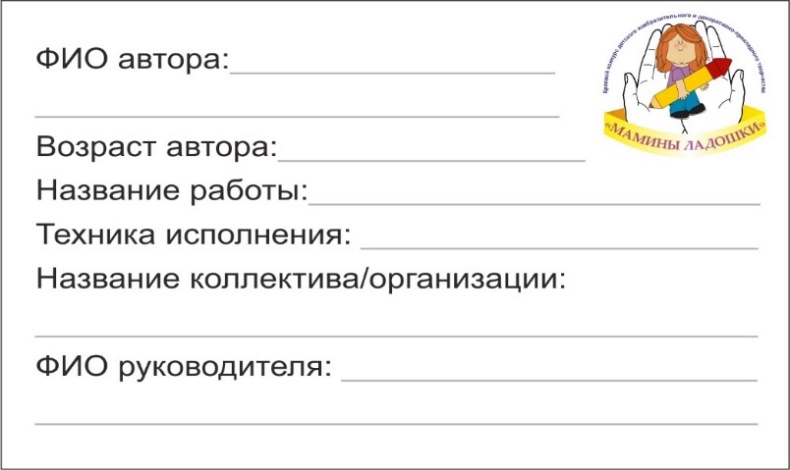 Критерий БаллСоответствие теме конкурса   - не соответствует теме конкурса    - соответствует теме конкурса    - оригинальность решения темы 012Цветовое и композиционное решение    - не решено   - решено    - решено оригинально 012Уровень техники исполнения    - отсутствует мастерство исполнения   - высокий уровень мастерства,    оригинальность техники 02Художественная выразительность    - отсутствует    - решена частично    - полное раскрытие художественного образа012Соответствие возрасту    - не соответствует   - соответствует 02Эстетический вид, оформление работы2№ п/пФамилия, имя участника,возрастНоминация, подноминацияНазвание работы, техникаРазмер работыФИО педагога (полностью)12345